Príloha č. 1 - Min. technická špecifikáciaLavica KRUHMobiliár má tvar otočeného zrezaného ihlanu. Sedacia časť má kruhový tvar, ktorý sa postupne zvažuje od sedacej časti k nohám. Je tvorený latovaním, hranolmi zužujúcimi sa po dĺžke z vonkajšej strany po vnútornú. Oba varianty majú možnosť otvárania kruhu a jeho prepájanie a podlhovasté riešenie v tvare písmena S.odporúčaný materiál je polotvrdé alebo tvrdé drevo presušené na 10 percent vlhkosti,povrchová úprava je bezfarebný vodoodolný lak, latovanie je uložené na vnútornú konštrukciu z pásoviny a joklových nožičiek,joklové nožičky majú tvar písmena L a sú mierne teleskopicky polohovateľnékovová konštrukcia je vyrobená z pozinkovaného materiálu.Malá lavička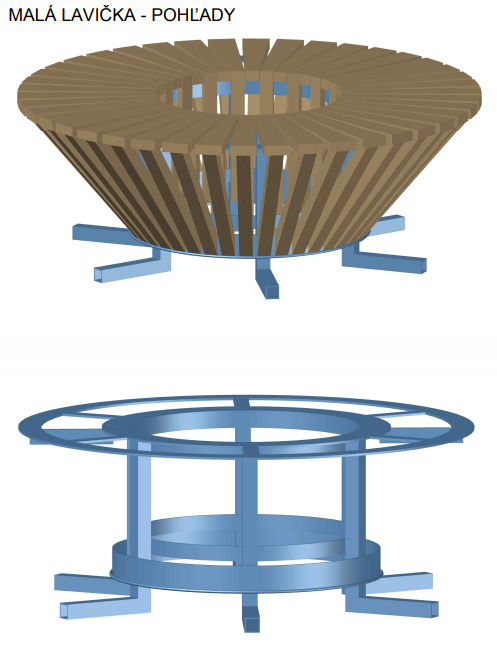 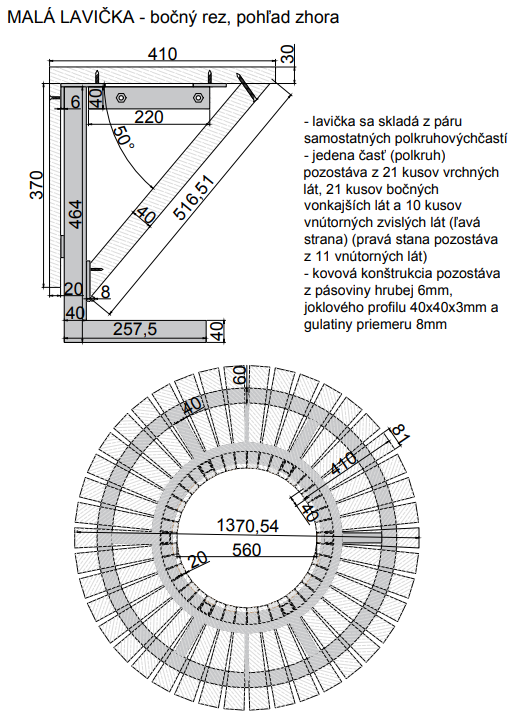 Veľká lavička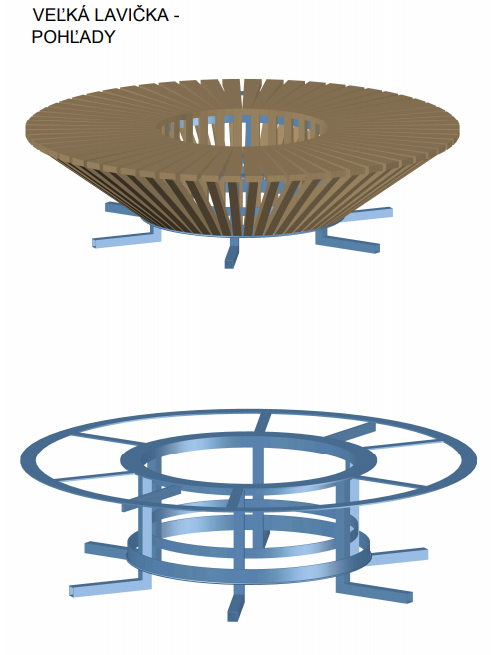 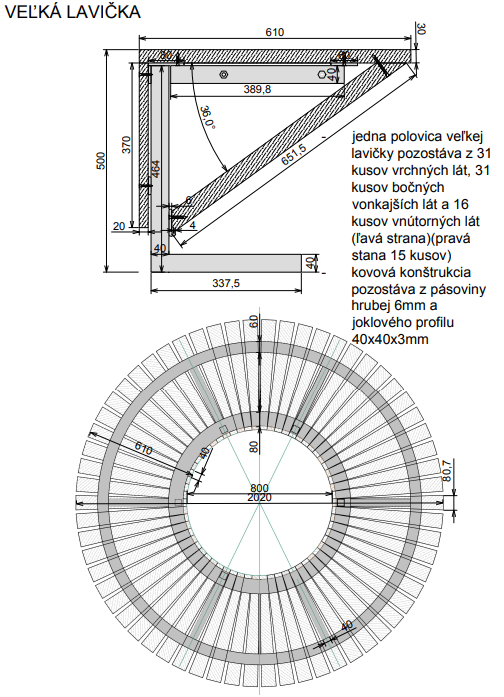 BránaVýtvarný objekt brány vytvára vstup do celého prírodného komplexu. v jeho stredovej línii nadväzuje na nespevnenú, prírodnú komunikáciu, z pravej a ľavej strany je lemovaná vztýčenými hranolmi. Tie sú v pôdoryse umiestňované do tvaru písmena S , celkový vizuálny charakter je tvorený kombináciou konkávnych a konvexných oblúkov a sinusoidálnym tvarovaním, brána je zapustená do betónového základu. Hranoly samotné sú kotvené v plechovom hrante, tvarovanom pod 20 stupňovým uhlom do pôdorysu S, odporúčaný materiál je polotvrdé alebo tvrdé drevo presušené na 10 percent vlhkosti, prípadne KVH hranol, povrchová úprava je bezfarebný vodoodolný lak, kovová konštrukcia je vyrobená z pozinkovaného materiálu.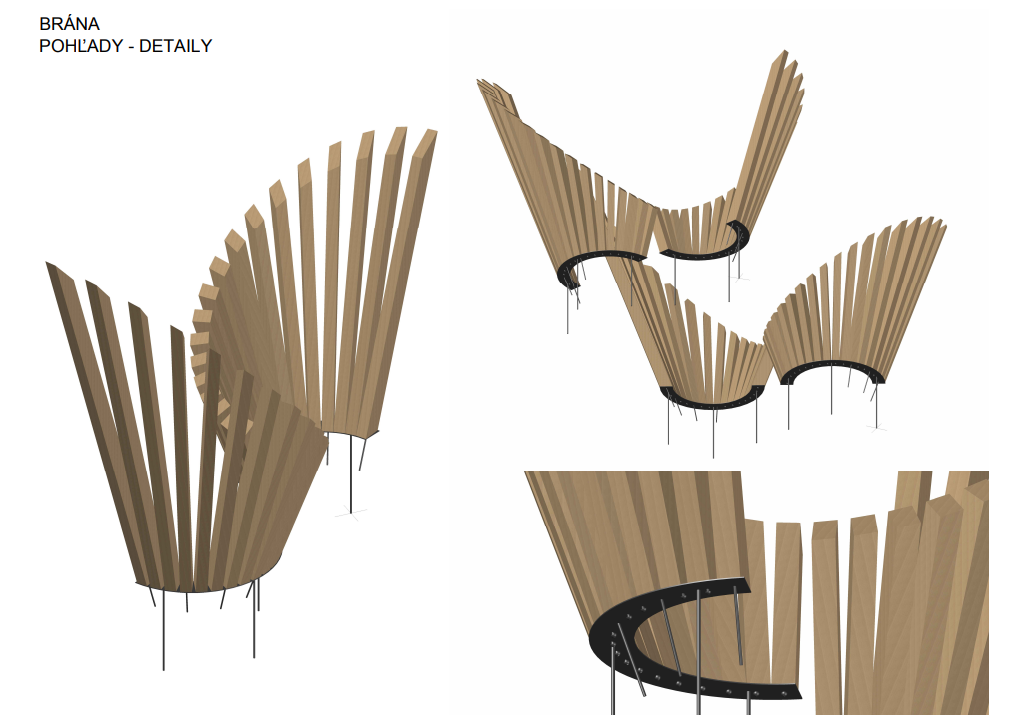 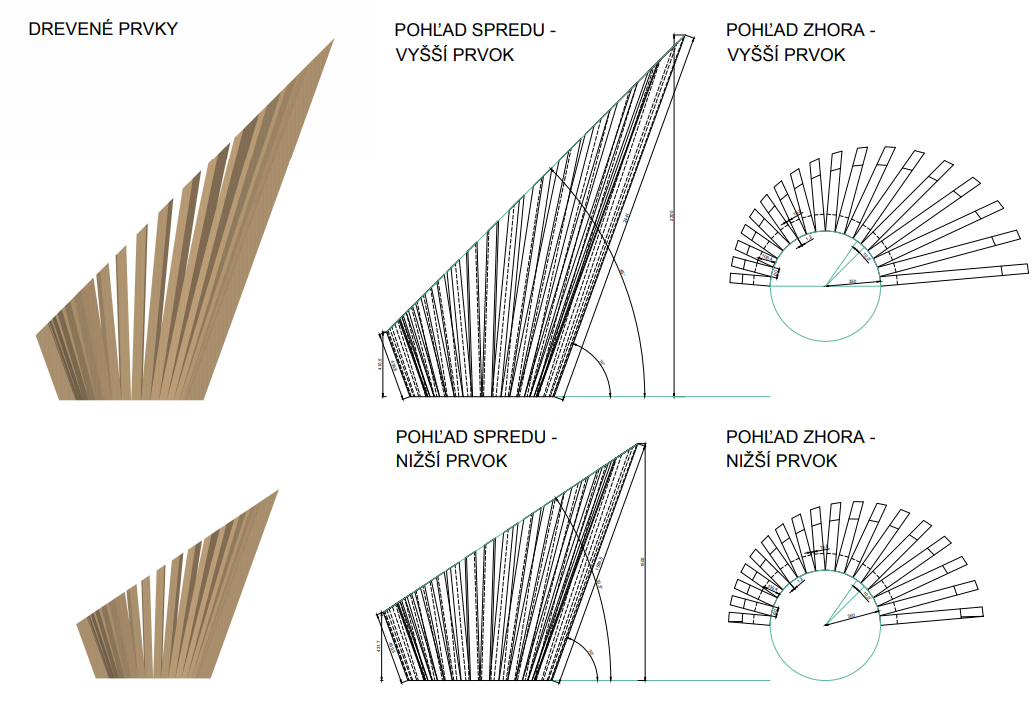 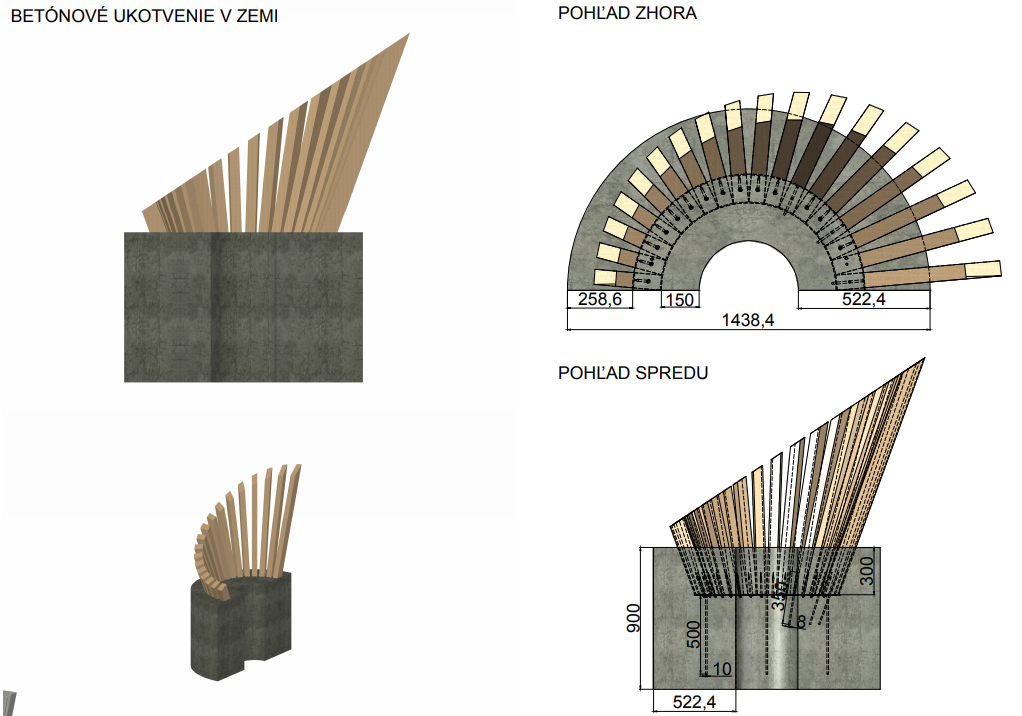 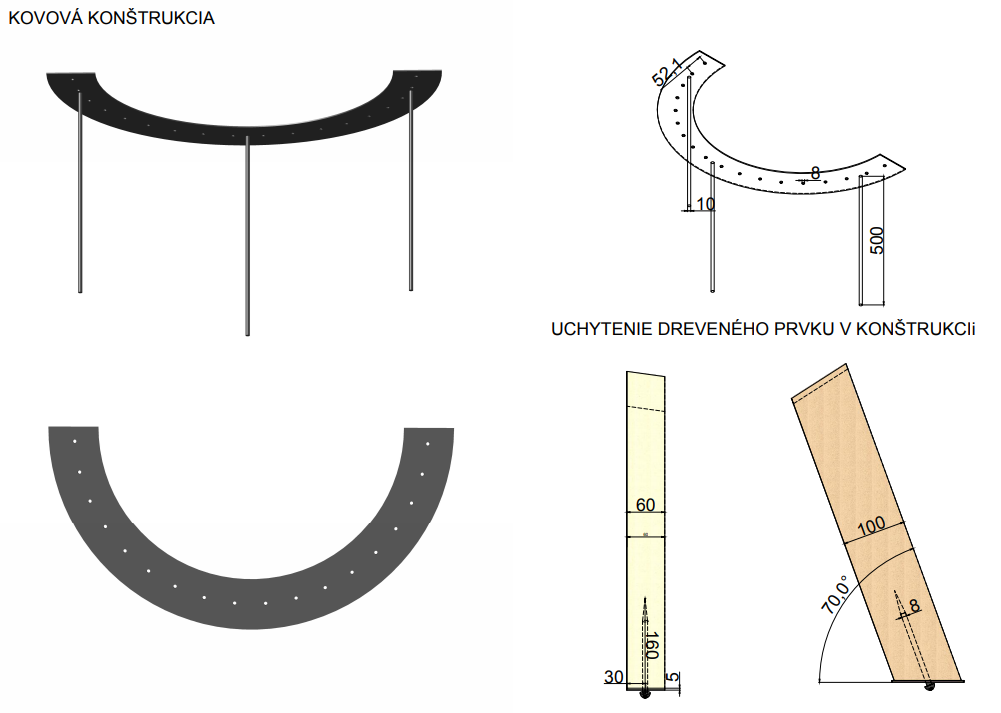 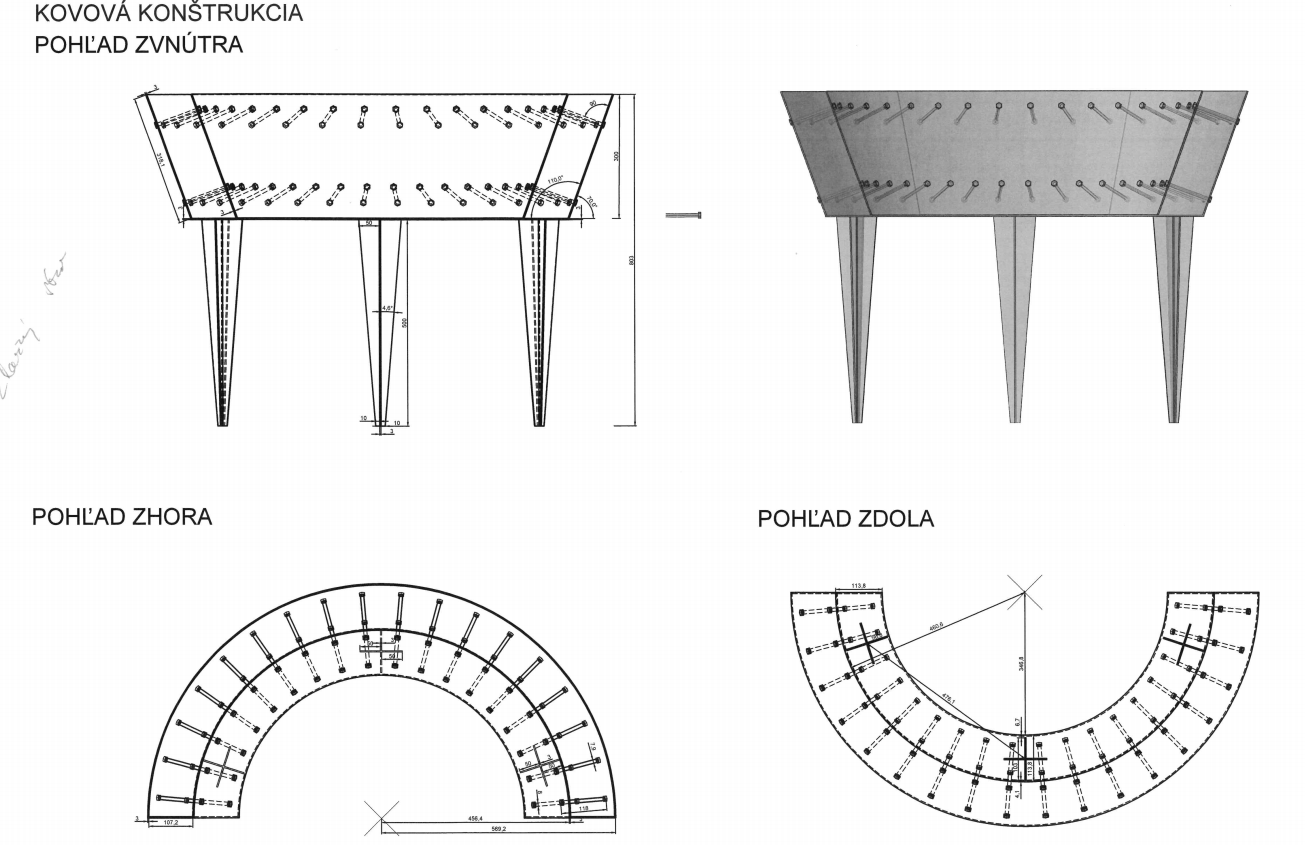 DruhPočetLavička kruh – malá1Lavička kruh – veľká2Vstupná brána 2